King Saud University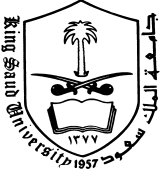 College of Applied Studies & Community ServiceDepartment of Natural & Engineering SciencesCourse Outcome SurveyInstructor:		Nouf al munyif		   Course:	CSC 1102	      Section:    	205		  Semester and Academic Year:	 	1sf 2017/2018Course Learning Outcomes:To provide the understanding  of computers components, functions, and development.Strongly Agree     Agree       Neutral         Disagree     Strongly DisagreeAn ability to understand computer processing.Strongly Agree     Agree       Neutral         Disagree     Strongly DisagreeTo understand computers hardware, peripherals; Software components and applications.Strongly Agree     Agree       Neutral         Disagree     Strongly DisagreeImprove communication and speech through performing presentation for the projects.Strongly Agree     Agree       Neutral         Disagree     Strongly DisagreeTo understand  Software components and applicationsStrongly Agree     Agree       Neutral         Disagree     Strongly Disagree